PAGĖGIŲ SAVIVALDYBĖS MOKINIŲ KONFERENCIJOS,,TIRIAMŲJŲ, KŪRYBINIŲ IDĖJŲ ĮPRASMINIMAS“PROGRAMA 2023-05-24                                                                 vilkyskiugimnazija.lt                    debesuklase.weebly.com                                  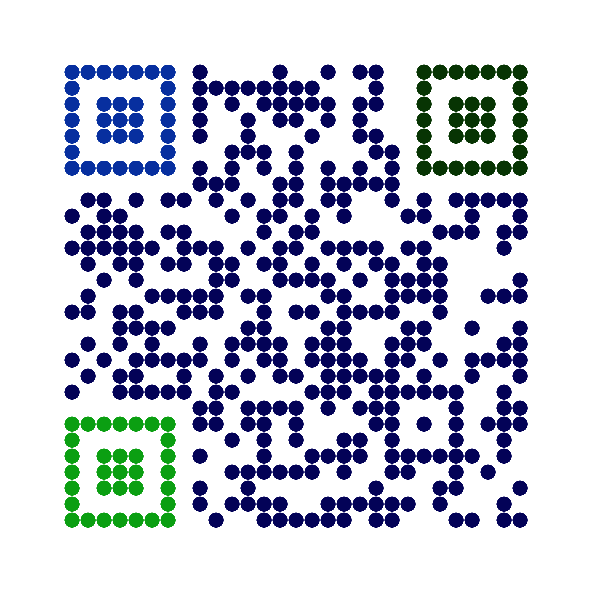 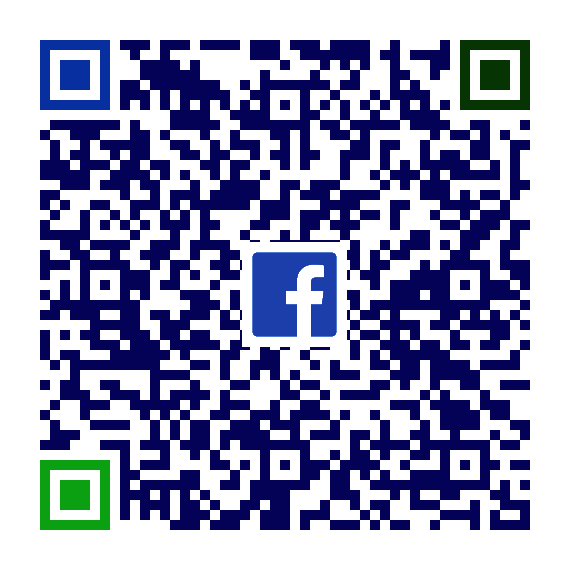 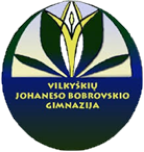 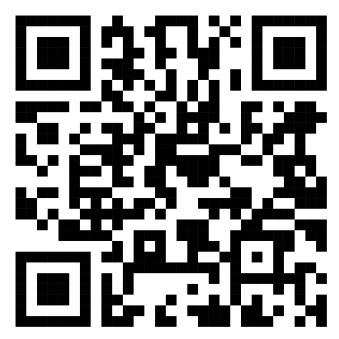 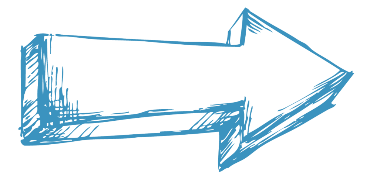 9.00 – 9.20           KONFERENCIJOS ATIDARYMAS                               Dalyvių sveikinimas.9.20– 10.50          I SESIJA. Pagėgių sav. Vilkyškių Johaneso Bobrovskio gimnazijos 3 – 7 KLASIŲ MOKINIŲ                 DARBŲ PRISTATYMAI                                  1.“Šen blykst, ten blykst...”.  Emilis Čiuprinas, Paulius Kliunkas, Ugnė Paužaitė, Kristupas                                      Stūronas, Goda Šimkutė, trečia klasė.                                  2. ,, Saulės akmuo“. Aušra Jasaitė, Severina Kybartaitė, Lukas Kyzelis, Karina                                        Ragauskaitė, ketvirta klasė.                                  3. Priemonė ,,Piliakalniai skaičiuose“. Irmantė Jonkaitytė, Samanta Kyzelytė,                                      penkta klasė.                                 4. ,,Tikrovė ir pramanai padavimuose.“ Ignita Blaževičiūtė, Dovydas Čaras, Tomas                                     Lukošius, penkta klasė.                                 5. „Mūsų krašto įdomybės.“ Darius Jasūdas ir Kristupas Žygaitis, šešta klasė.                                  6. „Raidelė prie raidelės.“ Rugilė Milašauskaitė, Urtė Sauspreikšaitytė,                                    Austėja Šaraitė, šešta klasė.                                 7. „Emocijų burbulai.“ Andrėja Jankauskaitė, Aleksandra Zinovjevaitė, septinta klasė. 11.10 – 13.00       II SESIJA. Pagėgių sav. Vilkyškių Johaneso Bobrovskio gimnazijos 8 – 12 KLASIŲ            MOKINIŲ  DARBŲ PRISTATYMAI  „Vandens augalų sodas.“ Elijus Andriukaitis, Eurika Bernotaitė, Armita Butkutė,                                        Milita Ragauskaitė, Smiltė Černiavskytė, aštunta  klasė.                                   2. „Įdomieji fizikos bandymai.“ Nojus Kriaučiūnas, Titas Statkevičius, aštunta  klasė.                                  3. “Simetrija aplink mus: matematikoje, gamtoje, architektūroje, mene.” J. Angelskytė,                                        E. Bokštaitė, E. Majoravičius, A. Pakutinskas, I g. klasė.                                    4. „Mitinės būtybės lietuvių pasakojamojoje tautosakoje.“ Roberta Sakalauskaitė ir                                        Raminta Šlefendorfaitė, II g. klasė.                                    5. „Klasės interjeras – pagalba mokantis.“ Rugilė Elvikytė ir Neda Kvietkutė, II g.                                           klasė.                                    6. „Paslaptingieji skaičiai matematikoje ir ne tik.“ Guoda Eičaitė, Agnė Galkauskaitė,                                       Austėja Jonkaitytė, Simona Petrošiūtė, III g. klasė.                                   7. „Mikroorganizmų paplitimo ir įvairovės tyrimas gimnazijos aplinkoje.“ Aneta Pociūtė                                         ir Gabrielė Kyzelytė, III g.  klasė.                                   8. „Foninės jonizuojančiosios spinduliuotės Tauragės apskrityje tyrimas.“ Austėja                                         Jonkaitytė ir Simona Petrošiūtė, III g.  klasė.                                   9. ,,Johanesas Bobrovskis Vilkyškių gimnazijoje.“ Kamilė Balserytė, III g.  klasė.                                              10. „Places to visit in London.“ Akvilė Tamulytė, IV g.  klasė.                                   11. ,,Jungtinės Karalystės simboliai.“ Aneta Pociutė, III g.  klasė.13.00 – 13.15          III. REFLEKSIJA                                        „Augate Jūs – augs ir kiti“ Aida Šimkaitienė, direktoriaus pavaduotoja ugdymui, Pagėgių                                                   sav. Vilkyškių Johaneso Bobrovskio gimnazija.